Задание 9Следующее  занятие 20.10.2021 (СРЕДА)Сбор групп на площадке в 17.15  (просьба  не опаздывать)Смотрите информацию на сайте: www.lic82.ruПриложение 1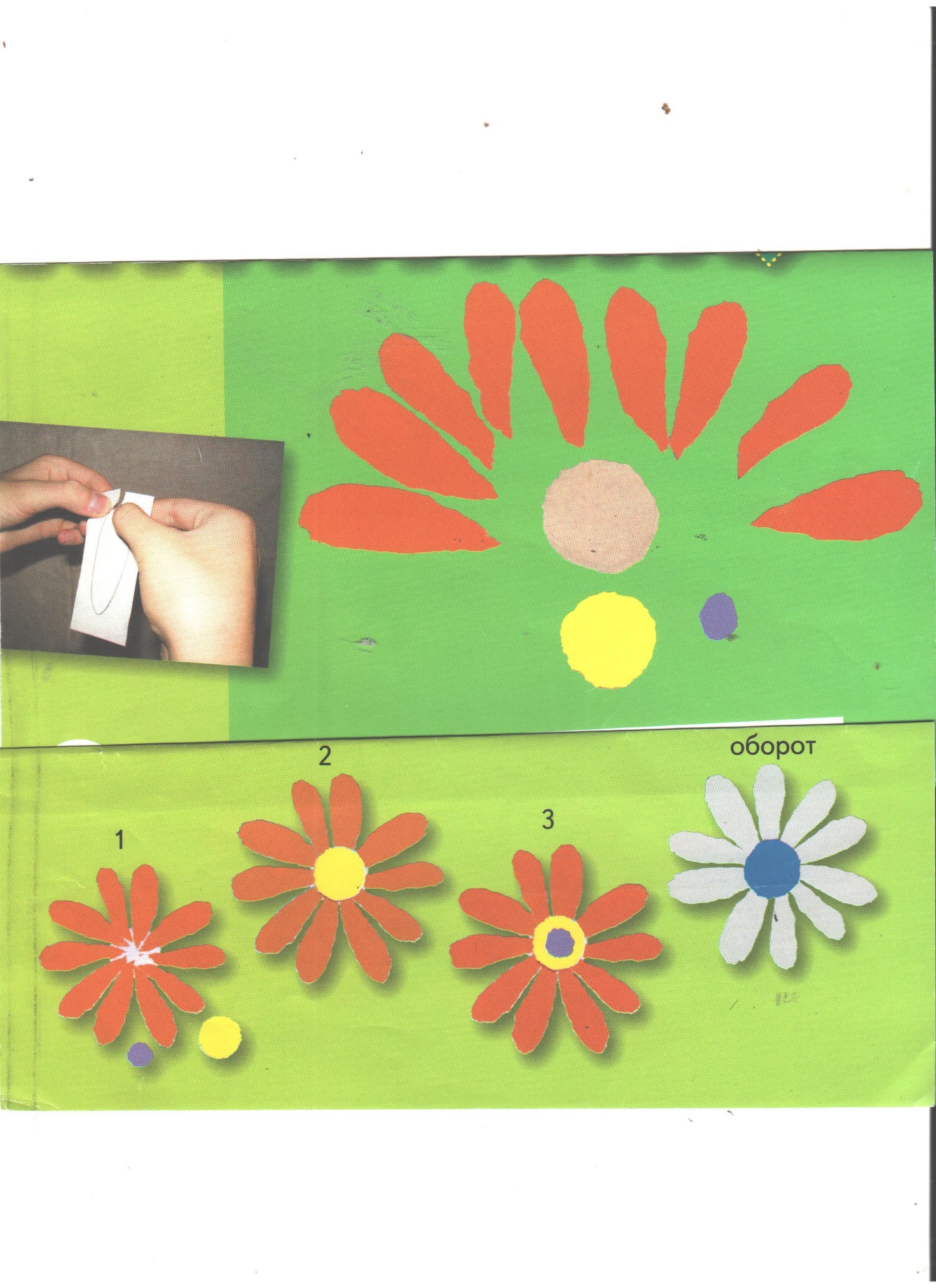 ПредметГруппаДатазанятияДомашнее заданиеПринадлежности для урокаРечь1-920.10.20211.Логопедический альбом № 2 С.16 № 26, С.19 № 132. При делении слов на слоги используем прием скандирования (как болельщики на стадионе, например, КО-ЛЕ-СО, О-ЧКИ – открытый слог).3. Азбука с.32-33 разделить на слоги дугами слова ШУБА, ШЛЯПА, КУРТКА (пример: ОЧКИ)1. Азбука2. Рабочая тетрадь 3. Простые карандаши4. Цветные карандаши5. Логопедические альбомы все 46. Тетрадь в крупную клетку с буквойМатематика1-920.10.2021Учебник-тетрадь «Раз ступенька, два ступенька» ч.1Стр 17 №5, №6узор на клеточках.1.Тетрадь в крупную клеточку с цифрой2. Учебник-тетрадь «Раз ступенька, два ступенька» ч.1Подготовка руки к письму7-920.10.2021Д.З. Обрывная аппликация.Выкрои руками детали из цветной бумаги по образцу и собери из них цветок (Приложение 1)папка "Послушный карандаш"отточенные цветные карандашипростой карандаштетрадь в крупную клетку.Подготовка руки к письму1-622.10.2021Д.З. Обрывная аппликация.Выкрои руками детали из цветной бумаги по образцу и собери из них цветок (Приложение 1)папка "Послушный карандаш"отточенные цветные карандашипростой карандаштетрадь в крупную клетку.Общение1-620.10.2021Занятие 5, задания, отмеченные галочкой«За три месяца до школы»Общение7-922.10.2021Занятие 4, задания, отмеченные галочкой«За три месяца до школы»